Федеральное государственное бюджетное учреждение наукиИнститут географии Российской академии наук(наименование научного учреждения)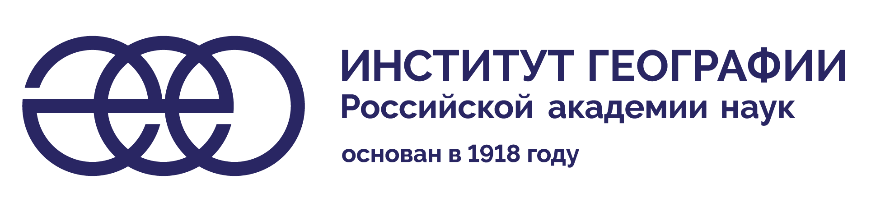 ИНДИВИДУАЛЬНЫЙ ПЛАН РАБОТЫ АСПИРАНТАФамилия, имя, отчество Антипова Анна Дмитриевна	Дата зачисления   1.11.2022	срок окончания аспирантуры  31.10.2026	Специальность, по которой проходит подготовку Геоэкология —1.6.21	Тема диссертации Эффективность практик и моделей устойчивого землепользования ( заполняется после утверждения темы диссертации на совете с указанием номера и даты протокола)Научный руководитель Куст Герман Станиславович                                                                   (фамилия, имя, отчество)Доктор биологических наук, доцент, главный научный сотрудник        ____________ ____________________________________________________________________________________________________________(учёная степень и звание)ОБЪЯСНИТЕЛЬНАЯ ЗАПИСКА К ВЫБОРУ ТЕМЫ ДИССЕРТАЦИОННОЙ РАБОТЫПроблема деградации земель и опустынивания признается и исследуется на международном уровне как минимум последние 45 лет. Развитию исследований в данной области способствуют как принятие международных соглашений в области экологии, так и национальные системы мониторинга. Очевидно, что для сохранения и/или улучшения природно-антропогенных систем требуется развитие и разработка научных основ устойчивого землепользования. Особенностью исследования практик устойчивого землепользования (УЗП) России является необходимость интерпретации и переработки данных мониторинга о состоянии почв для получения достоверных результатов согласно требованиям Конвенции Организации Объединенных Наций по борьбе с опустыниванием (КБО ООН). С развитием и распространением практики устойчивого землепользования тесно связаны разработка типологии УЗП и исследования концепции о нейтральном балансе деградации земель (НБДЗ) – определение базовых линий и разработка национальных индикаторов и/или «настройки». Достижению всех этих целей может способствовать оценка существующих практик и моделей УЗП, включающая исследование факторов, оказывающих воздействие на систему, и экологических услуг.УТВЕРЖДЕНО УЧЕНЫМ СОВЕТОМ« 	» 	г.протокол № 	ОБЩИЙ ПЛАН РАБОТЫАспирант Антипова Анна Дмитриевна	« 	» 	20	г.Научный руководитель Куст Герман Станиславович	« 	» 	20	г.РАБОЧИЙ	ПЛАН	1-го года	ПОДГОТОВКИАттестация аспиранта научным руководителем   	Решение Аттестационной комиссии  	РАБОЧИЙ	ПЛАН	2-го года	ПОДГОТОВКИАттестация аспиранта научным руководителем   	Решение Аттестационной комиссии  	РАБОЧИЙ	ПЛАН	3-го года	ПОДГОТОВКИАттестация аспиранта научным руководителем   	Решение Аттестационной комиссии  	РАБОЧИЙ	ПЛАН	4-го года	ПОДГОТОВКИ(для аспирантов без отрыва от работы)Аспирант 	« 	» 	20	г.Научный руководитель 	« 	» 	20	г.Аттестация аспиранта научным руководителем   	Решение Аттестационной комиссии  	Аттестацию утверждаю: 	                                  (руководитель учебного заведения)« 	» 	20	г.Аспирант  	защитил 	(представил к защите) кандидатскую диссертацию на тему   	на Совете  	Руководитель научного учреждения  	« 	» 	20	г.С отрывом от работыЛаборатория, отдел, секторБез отрыва от работыОтдел физической географии и проблем природопользованияНАИМЕНОВАНИЕ РАБОТЫСрок выполненияПодготовка и сдача кандидатских экзаменов:а) Философия: посещение занятий и выполнение индивидуальных заданий по дисциплине	_б) Иностранный язык: посещение занятий, чтение зарубежной литературы по специальности. Поиск и перевод статей	в) Спец. Дисциплина: поиск и изучение литературы по специальности	Работа над диссертацией:а) Теоретическая работа:Подготовка литературного обзора по теме исследования, подготовка детального плана исследования на все года.б) Экспериментальная работа Формулирование рабочих гипотез, интерпретация данных полевых исследований.	 в) Оформление диссертации  Формулирование предварительных выводов и основных защищаемых положений. ноябрь 2022- май 2023ноябрь 2022- май 2023ноябрь 2022- май 2023ноябрь 2022- март 2023ноябрь 2023- май 2025ноябрь 2024- май 2025НАИМЕНОВАНИЕ РАБОТЫОбъем и краткое содержание работыI. Подготовка и сдача кандидатских экзаменов:  а) Философияб) Иностранный язык   в) Спец.дисциплинаа) Написание реферата, связанного с темой диссертации; сдача экзамена.б) Английский язык: - прочтение оригинальной научной литературы по специальности объемом 650 000 печатных знаков;- письменный перевод оригинальной научной литературы по специальности объемом 2 500 печатных знаков; - сдача экзамена:                               – письменный перевод с английского на русский оригинальной научной литературы по специальности 15 000 печатных знаков,                               – беглое (просмотровое) чтение оригинального текста по специальности объемом 1 000-1 500 печатных знаков и передача извлеченной информации на русский язык,                               – беседа с экзаменатором на английском языке по вопросам, связанным со специальностью и научной работой.в) Сдача экзамена по специальности Геоэкология.II. Работа над диссертацией: а) теоретическая работа:б) экспериментальная работа:в) публикация статей:Подготовка литературного обзора по теме исследования, подготовка детального плана исследования на все года.Формулирование рабочих гипотез, интерпретация данных полевых исследований.	Определение темы научной статьи. Подбор и изучение литературы по теме.Срок выполненияОтметка о выполнении, оценка или заключение кафедры, отдела, лаборатории или научного руководителяНАИМЕНОВАНИЕ РАБОТЫОбъем и краткое содержание работыI. Подготовка и сдача кандидатских экзаменовII. Работа над диссертацией: а) теоретическая работа:б) экспериментальная работа:в) публикация статей:Срок выполненияОтметка о выполнении, оценка или заключение кафедры, отдела, лаборатории или научного руководителяНАИМЕНОВАНИЕ РАБОТЫОбъем и краткое содержание работыI. Подготовка и сдача кандидатских экзаменовII. Работа над диссертацией: а) теоретическая работа:б) экспериментальная работа:в) публикация статей:Срок выполненияОтметка о выполнении, оценка или заключение кафедры, отдела, лаборатории или научного руководителяНАИМЕНОВАНИЕ РАБОТЫОбъём и краткое содержание работыI. Подготовка и сдача кандидатских экзаменов:а) философия;б) иностранный язык;в) спец. дисциплина.II. Работа над диссертацией: а) Теоретическая работаб) Экспериментальная работав) Публикация статейСрок выполненияОтметка о выполнении, оценка или заключение кафедры, отдела, лаборатории или научного руководителя